                                                  	INSTITUTO DE DESENVOLVIMENTO EDUCACIONAL 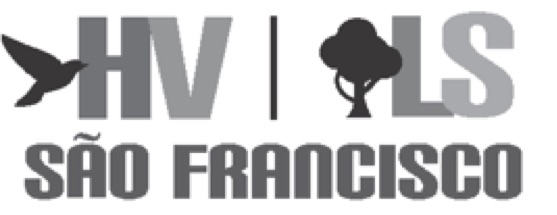 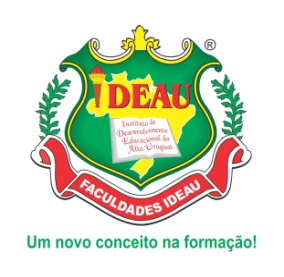 DO ALTO URUGUAI – CENTRO UNIVERSITÁRIO IDEAU UNIDEAUMEDICINA VETERINÁRIA & AGRONOMIAEDITAL 03:  RESIDÊNCIA EM MEDICINA VETERINÁRIA NO HOSPITAL VETERINÁRIO SÃO FRANCISCO - UNIDEAUCursos constituidor da proposta: Curso de Medicina Veterinária e Agronomia Instituto de Desenvolvimento do Alto Uruguai - UNIDEAU, Getúlio Vargas, RS, BrasilGetúlio Vargas – RSAgosto, 2020EDITAL 03: RESIDÊNCIA EM MEDICINA VETERINÁRIA / HOSPITAL VETERINÁRIO UNIDEAU DE 24 AGOSTO  DE 2020.RESULTADOO Hospital São Francisco, do Instituto de Desenvolvimento do Alto Uruguai, Getúlio Vargas, RS, torna público O RESULTADO da seleção para o Programa de Residência em Medicina Veterinária.O Programa de Especialização em Residência Médico Veterinária (PERMV) nas áreas de Clínica Médica e Cirúrgica de Pequenos Animais, Clínica Médica e Cirúrgica de Grandes Animais, Análises Laboratoriais e Diagnóstico por Imagem, é uma modalidade diferenciada de formação de Pós-Graduação Lato sensu presencial destinada a Médicos Veterinários, caracterizada por um programa intensivo de treinamento profissional supervisionado em serviço hospitalar (prestação de serviço de assistência médico-veterinária) e serviços complementares ao diagnóstico, oferecido pelo Hospital Veterinário São Francisco e Curso de Medicina Veterinária UNIIDEAU. a saber:RMV1 (primeiro ano) e RMV2 (segundo ano) sob orientação dos docentes Médicos Veterinários da IES.1.1 RESULTADO.APRESENTAÇÃOO candidato selecionado deve se apresentar no Hospital Veterinário  São Francisco da UNIDEAU/GV localizado no Campus III, Linha Gramado, Getúlio Vargas - RS - CEP: 99.900-000, até  dia 27/08/2020. Informações pelo Telefone: (54) 3341-6600CLASSIFICAÇÃOCANDIDATO SITUAÇÃO1TAIANA PIANA BERTOLDO APROVADO2VICTÓRIA LUIZA VIEIRASUPLENTE